高一辰的快乐六一游园会今天是宝贝在学校里过的第一个六一儿童游园会，作为家长有幸陪孩子一起参加这次亲子游园会。孩子很高兴也很兴奋早早的洗刷完准备去幼儿园。这次活动好丰富啊，有t台秀，做三明治，水果沙拉～做烤串～风筝上画画！为了这次活动老师们辛苦了。正因为你们的辛苦付出，才有孩子们幸福的笑容快乐的童年！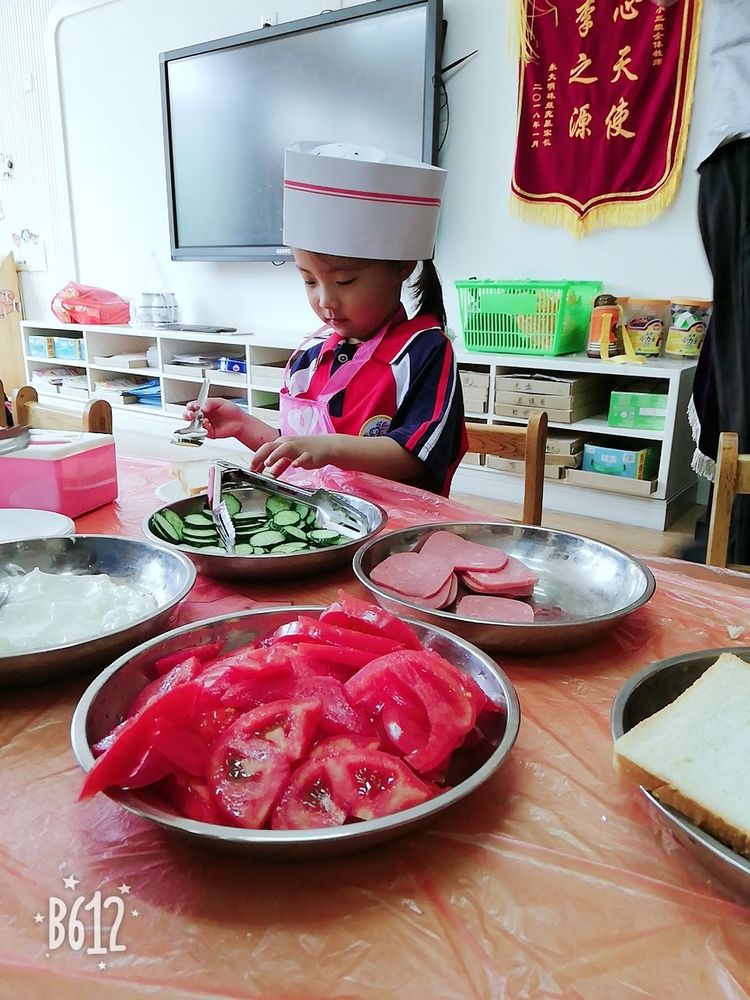 自己动手做三明治，放上火腿肠黄瓜还有奶油！肯定特别美味。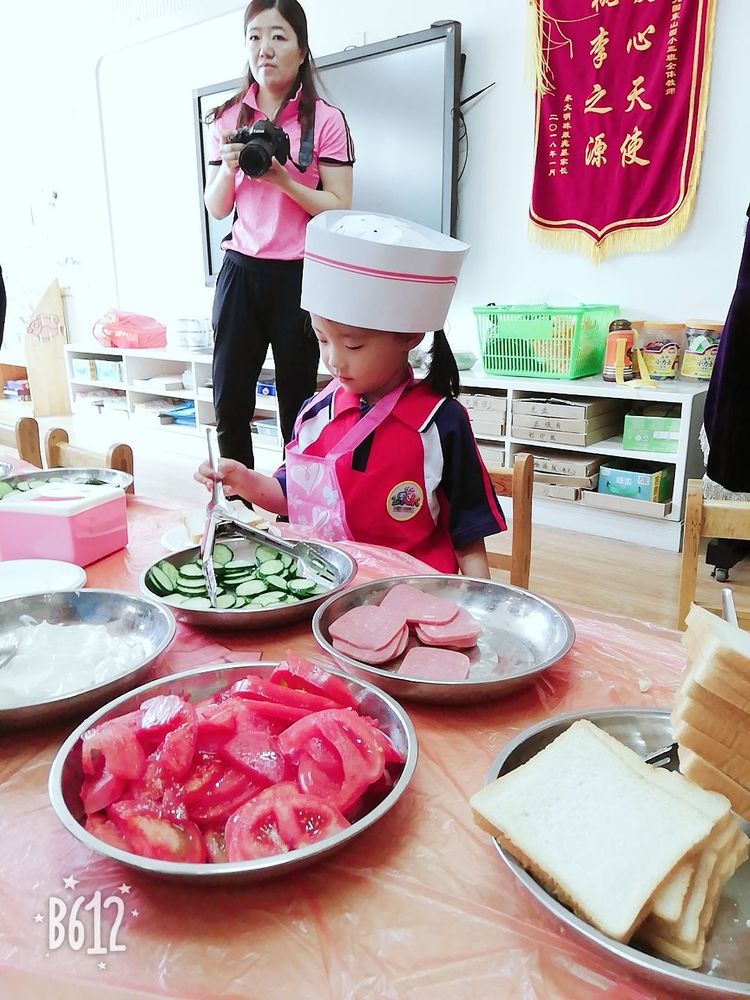 妈妈做好了，你吃吧！孩子长大了懂事了。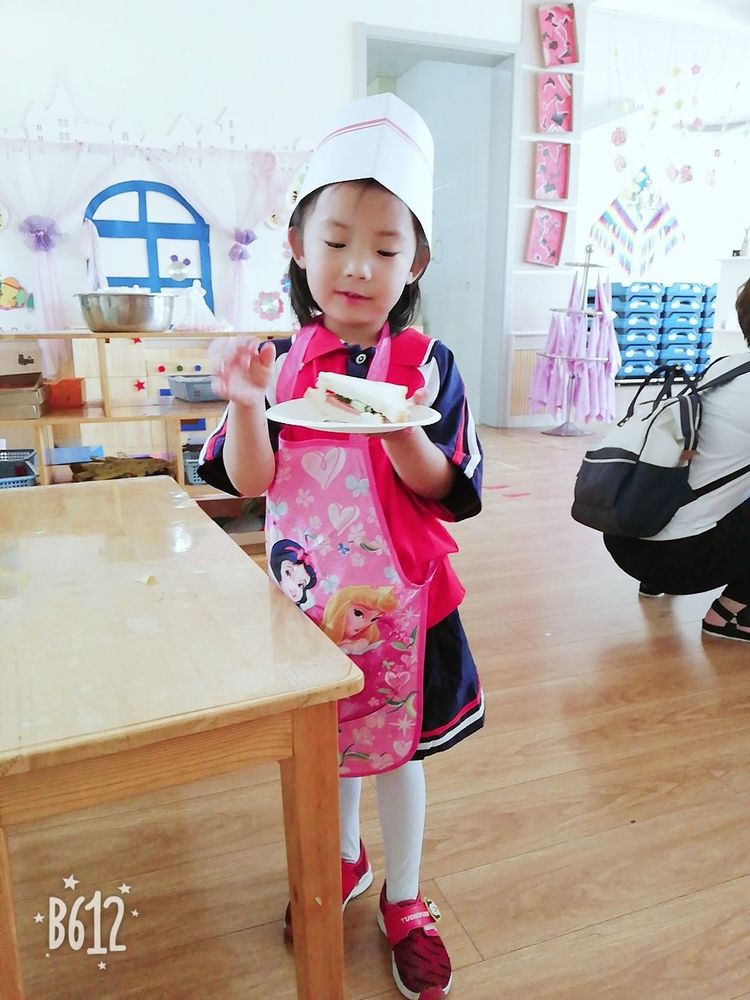 来到动感十足的t台秀，哇有好多漂亮衣服啊，我都不知道穿哪一件好了。穿上美美的走个秀。还遇到了我的同学一起来合个影吧。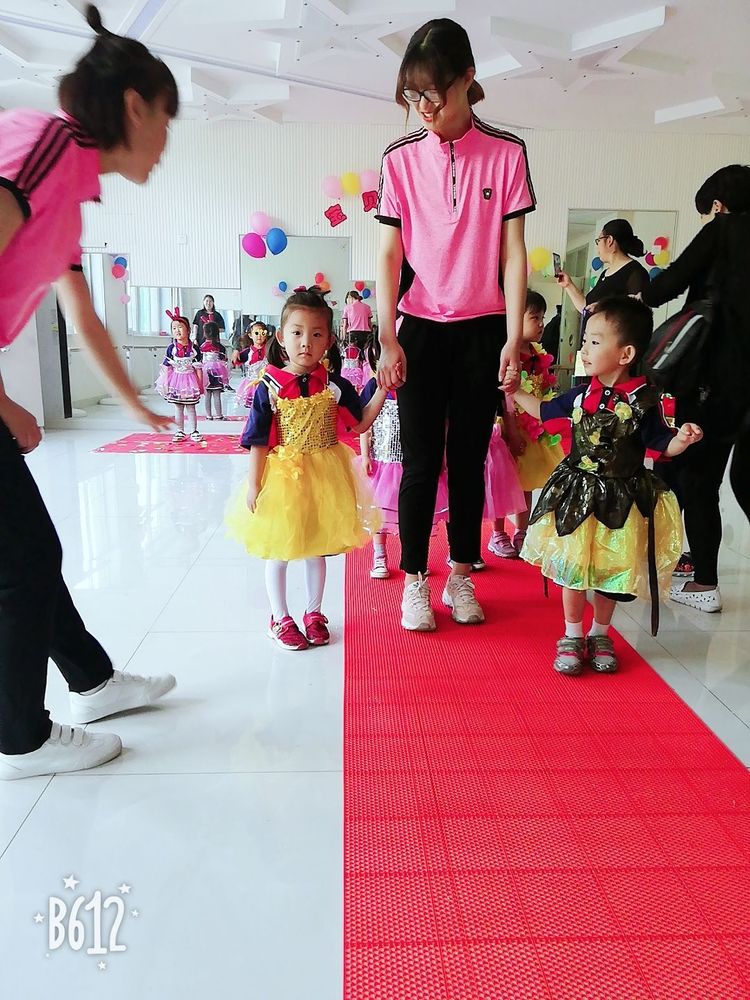 妈妈，快看我厉不厉害我都能压腿了。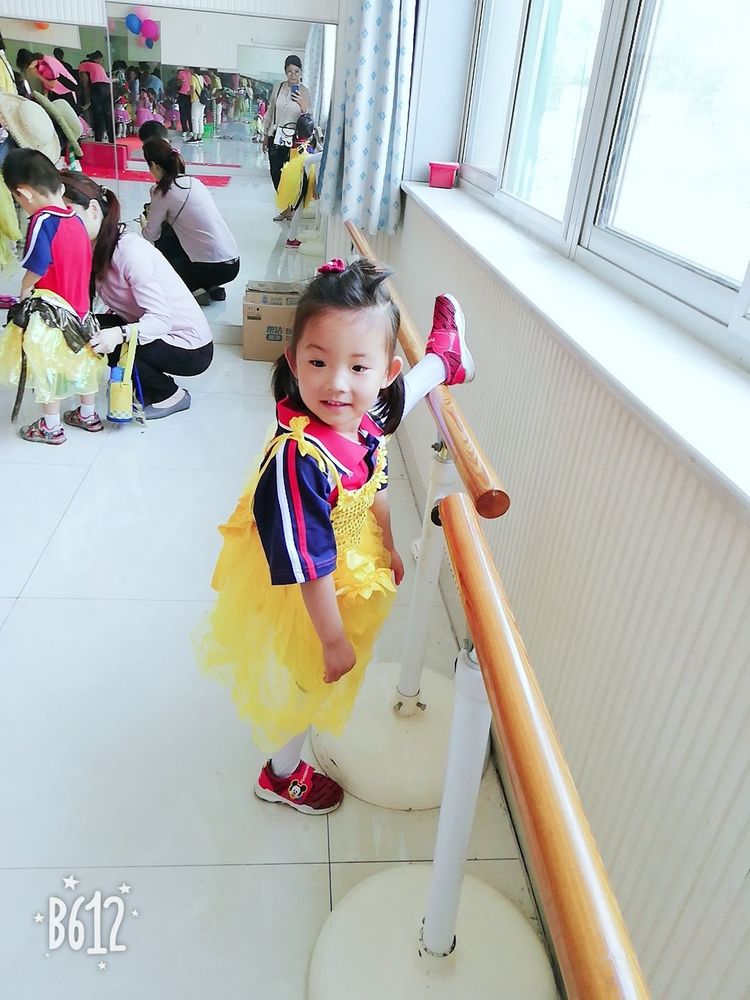 看我画画有模有样吧，虽然画的不太好，妈妈相信你，只要你认真没有什么做不好的。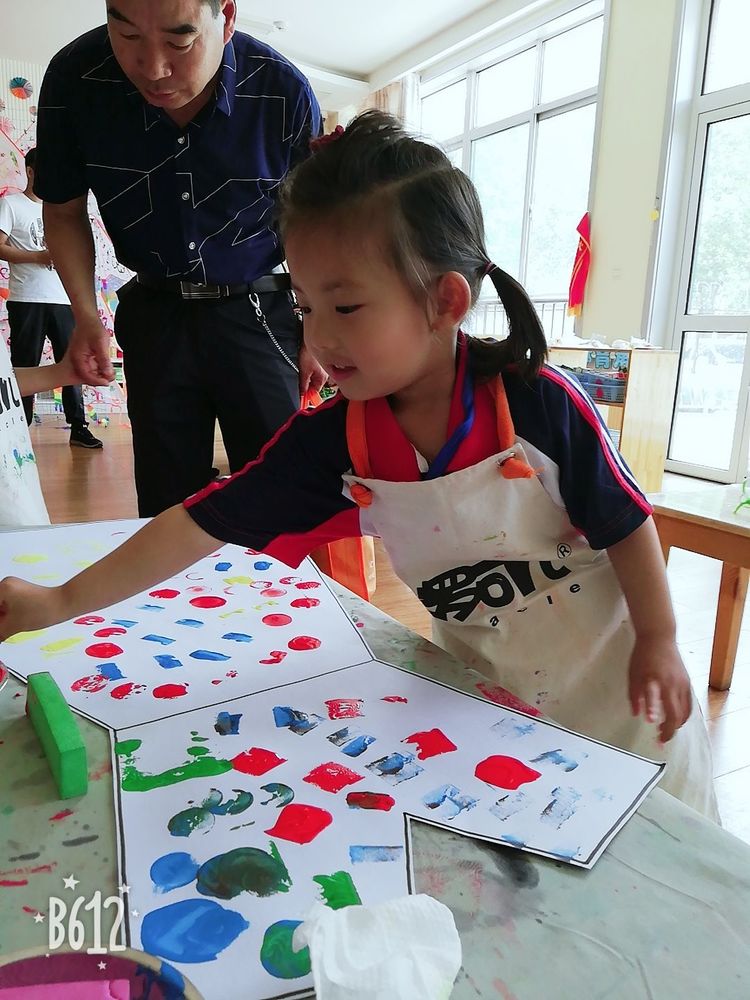 通过自己的劳动挣了几个易币，买点什么呢都好贵啊，终于知道爸爸妈妈们挣钱的不容易。以后不能乱花钱了！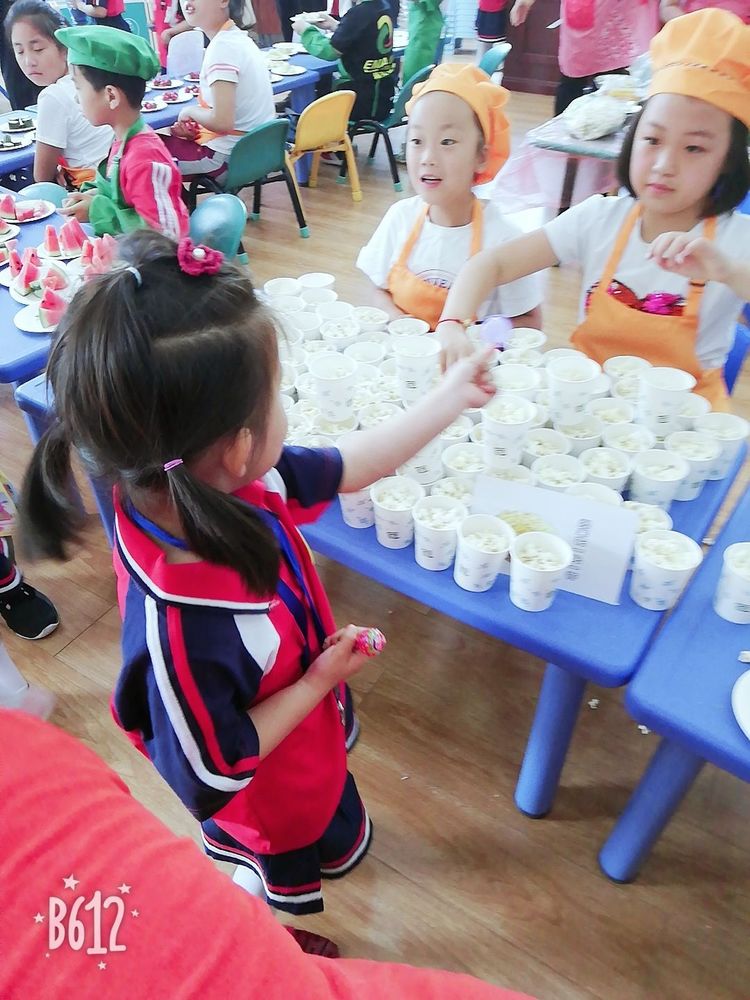 哈哈，来到垂钓区，这个我最拿手了，一会功夫就钓上好几条鱼。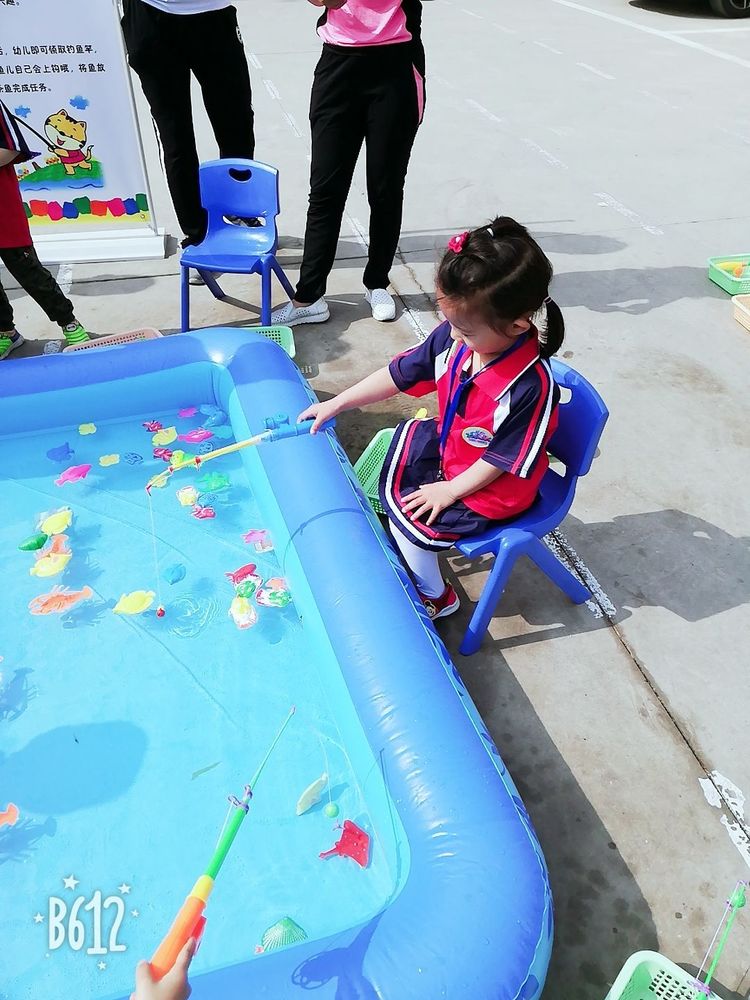 感谢老师们的辛苦付出，让孩子在这样有爱的环境中成长学习。